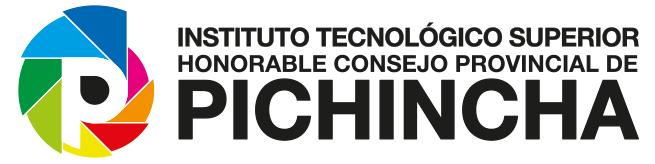 INSTITUTO TECNOLÓGICO HONORABLE CONSEJO PROVINCIAL DE PICHINCHAADMINISTRACIÓN  DE EMPRESASEMPRENDIMIENTONOMBREMishelle ParedesPARALELO33AE3MAPA MENTAL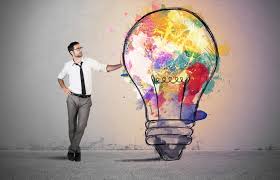 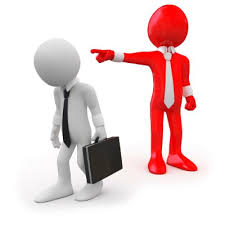 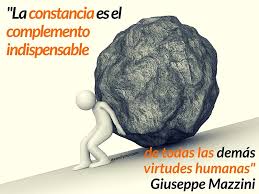 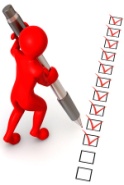 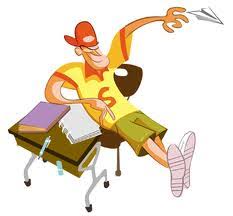 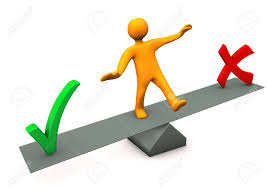 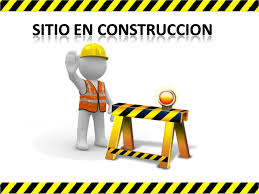 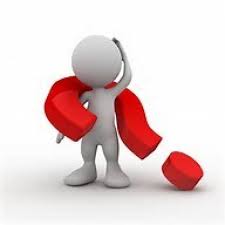 